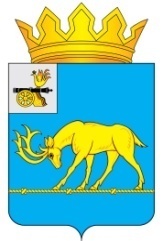 АДМИНИСТРАЦИЯ МУНИЦИПАЛЬНОГО ОБРАЗОВАНИЯ«ТЕМКИНСКИЙ РАЙОН» СМОЛЕНСКОЙ ОБЛАСТИПОСТАНОВЛЕНИЕОт  05.06.2020  №  246                                                                                  с. ТемкиноО внесении изменений в муниципальную программу «Развитие малого и среднего предпринимательства на территории муниципального образования «Темкинский район» Смоленской области» на 2018-2020 годы. В соответствии с Федеральным законом от 24.07.2007 № 209-ФЗ «О развитии малого и среднего предпринимательства в Российской Федерации», Администрация муниципального образования «Темкинский район» Смоленской области п о с т а н о в л я е т:         1. Внести   в муниципальную программу «Развитие малого и среднего предпринимательства на территории муниципального образования «Темкинский район» Смоленской области» на 2018-2020 годы, утвержденную постановлением Администрации муниципального образования «Темкинский район» Смоленской области от 22.12.2017 № 557 следующие изменения:        1.1. В разделе 5.2:        1) пункт 6 изложить в следующей редакции:         «6. К заявлению о предоставлении муниципальной преференции прилагаются:        1) перечень видов деятельности, осуществляемых и (или) осуществлявшихся заявителем в течение двух лет, предшествующих дате подачи заявления, либо в течение срока осуществления деятельности, если он составляет менее чем два года, а также копии документов, подтверждающих и (или) подтверждавших право на осуществление указанных видов деятельности, если в соответствии с законодательством Российской Федерации для их осуществления требуются и (или) требовались специальные разрешения;2) наименование видов товаров, объем товаров, произведенных и (или) реализованных заявителем в течение двух лет, предшествующих дате подачи заявления, либо в течение срока осуществления деятельности, если он составляет менее чем два года, с указанием кодов видов продукции;3) бухгалтерский баланс заявителя по состоянию на последнюю отчетную дату, предшествующую дате подачи заявления, либо, если заявитель не представляет в налоговые органы бухгалтерский баланс, иная предусмотренная законодательством Российской Федерации о налогах и сборах документация;4) перечень лиц, входящих в одну группу лиц с заявителем, с указанием основания для вхождения таких лиц в эту группу;5) нотариально заверенные копии учредительных документов заявителя,в случае согласования преференции с антимонопольным органом.Помимо этого, заявитель может также приложить к заявлению отчет о независимой оценке рыночной стоимости права пользования муниципальным имуществом, проведенной в соответствии с Федеральным законом от 25.07.1998 № 135-ФЗ «Об оценочной деятельности», и предоставить экономическое обоснование заявленной преференции».         2) пункт 9 изложить в следующей редакции:« 9. Основаниями для принятия Администрацией решения о несоответствии заявителя условиям предоставления муниципальной преференции являются:1) несоответствие заявителя условиям отнесения к категориям субъектов малого и среднего предпринимательства, организациям, образующим инфраструктуру поддержки малого и среднего предпринимательства, установленным Федеральным законом от 24.07.2007 № 209-ФЗ «О развитии малого и среднего предпринимательства в РФ»;2) отсутствие видов деятельности, осуществляемых арендатором муниципального имущества муниципального образования «Темкинский район» Смоленской области, в  пункте 4 настоящего Порядка, при подаче заявления о предоставлении муниципальной преференции в виде льгот по арендной плате;3) предоставление муниципальной преференции в виде заключения договоров аренды, договоров безвозмездного пользования, иных договоров, предусматривающих переход прав владения и (или) пользования  в отношении указанного заявителем имущества иному субъекту малого или среднего предпринимательства, подавшего заявлении о предоставлении муниципальной преференции относительно этого имущества, в соответствии с пунктом 10 настоящего Порядка.4)   являющихся кредитными организациями, страховыми организациями (за исключением потребительских кооперативов), инвестиционными фондами, негосударственными пенсионными фондами, профессиональными участниками рынка ценных бумаг, ломбардами;5) являющихся участниками соглашений о разделе продукции;6) осуществляющих предпринимательскую деятельность в сфере игорного бизнеса;7) являющихся в порядке, установленном законодательством Российской Федерации о валютном регулировании и валютном контроле, нерезидентами Российской Федерации, за исключением случаев, предусмотренных международными договорами Российской Федерации». 2. Настоящее постановление разместить на официальном сайте Администрации муниципального образования «Темкинский район» Смоленской области в информационно-телекоммуникационной сети «Интернет».3.  Контроль за  исполнением настоящего постановления  возложить на заместителя Главы муниципального образования «Темкинский район» Смоленской области О.В. Григорьеву. Глава муниципального образования «Темкинский район» Смоленской области                                                                                                                                                                                                                                                                                          С.А. Гуляев Отп. 1 экз. – в делоИсп. А.Н. Ручкинател. 2-18-6204.06.2020  Визы:           А.М. Муравьев           О.В. Григорьева                       М.С. СоболеваРазослать:           прокуратура,           райсовет,                   Павлюченкову Е.О, фин.управление